NAME -----------------------------------------------------------------------	INDEX NO-----------------------------------DATE_________________________				 CANDIATES SIGNATURE _____________312/1GEOGRAPHYPAPER 1 Term 1  2014MWAKICAN JOINT EXAM TEAM (MJET) – 2014GEOGRAPHYPAPER 1 Term 1  2014INSTRUCTIONS TO CANDIDATES This paper has two sections A and B Answer all the questions in Section A Answer question 6 and any other two questions from Section BAll answers must be written in the answer booklet provided This paper consist of 4 printed pages candidates should check the questions paper to ascertain that all the pages are printed as indicated and that no questions are missingSECTION A Answer all the questions in this section a) i) What is the solar system? (1mk)ii) Name three objects involved in the formation of an eclipse (3mks) .b) Name one of the minor bodies within the solar system (1mk) a) State two conditions for the formation of fog. (2mks) b) Name three factors that determine the amount of solar radiation which reaches the surface of the earth (3mks) a) List three characteristics of summer solstice (3mks) 	b) What is an isobar? (2mks) a) Name two conditions which occur when the materials have been forced to move horizontally (2mks) 	b) State three causes of earth movements (3mks)a) Name two types of longitudinal waves (2mks) 	b) State three types of earth quakes (3mks) SECTION BAnswer question 6 and any other two questions from this sectionStudy the map of Homa Bay (1:50000) sheet 129/2 provided and answer the following questions i)Name two manmade features found at grid square 5540 (2mks) ii) Calculate the bearing of the air photo principal point found at grid square 5543 form trigonometrical station found at grid square 5741 (2mks)iii) What is the title and sheet No of the map found on the south eastern part of Homa Bay map. (2mks) b) i) Measure the distance of dry weather road D213 from grid square 4930 up to the junction at grid square 5434. (Give your answer in kilometers and meters (2mks) ii) Calculate the area  covered by the boundary of olambwe valley National reserve (2mks) c)  i)  Reduce by half the area enclosed between grid points 580340 to 650340 and from 580410 to                   	650410 (2mks)ii) On the reduced map locate the following features (4mks)Homa bay municipality papyrus swampair field runaway grass/airstripdivisional boundary	d i) Citing evidence from the map give three social service offered within Homa Bay municipality (3mks) 	ii) Describe the relief of the area covered by the map. (6mks) a) Name three types of faults 	ii) A part from compressional forces, explain two other processes that may cause faulting. 	b) With the aid of diagram, describe how compressional forces may have led to the formation of the great 	Rift valley (8mks) 	c) Explain five ways in which faulting is of significance to human activities (10 mks) a) i) Define the term drainage basin (2mks) ii) Describe two ways in which gorges form (4mks) b) State four causes of river deposition (4mks) c) Explain how the following are formedAntecedent drainage system (3mks)  Radial drainage pattern (3mks) d) Geography students in a school near river Tana intend to carry out a field study on the old stage of a river State three preparations they would undertake before   the study (3mks0 Name three features they are likely to identify outside the river channel (3mks) State three problems they are likely to experience during the study (3mks) a) Define the term ice sheet ( 2mks) b i) Name five types of moraines (5mks) 	ii) State three main ways in which ice moves (3mks)   c) Describe how a tarn is formed (5mks)d) What is the difference between a Roche moutonee and a crag and tail (2mks) . e) Explain the significance of glaciated landscape. (8mks) The diagram below represents features in a limestone area. use it to answer question 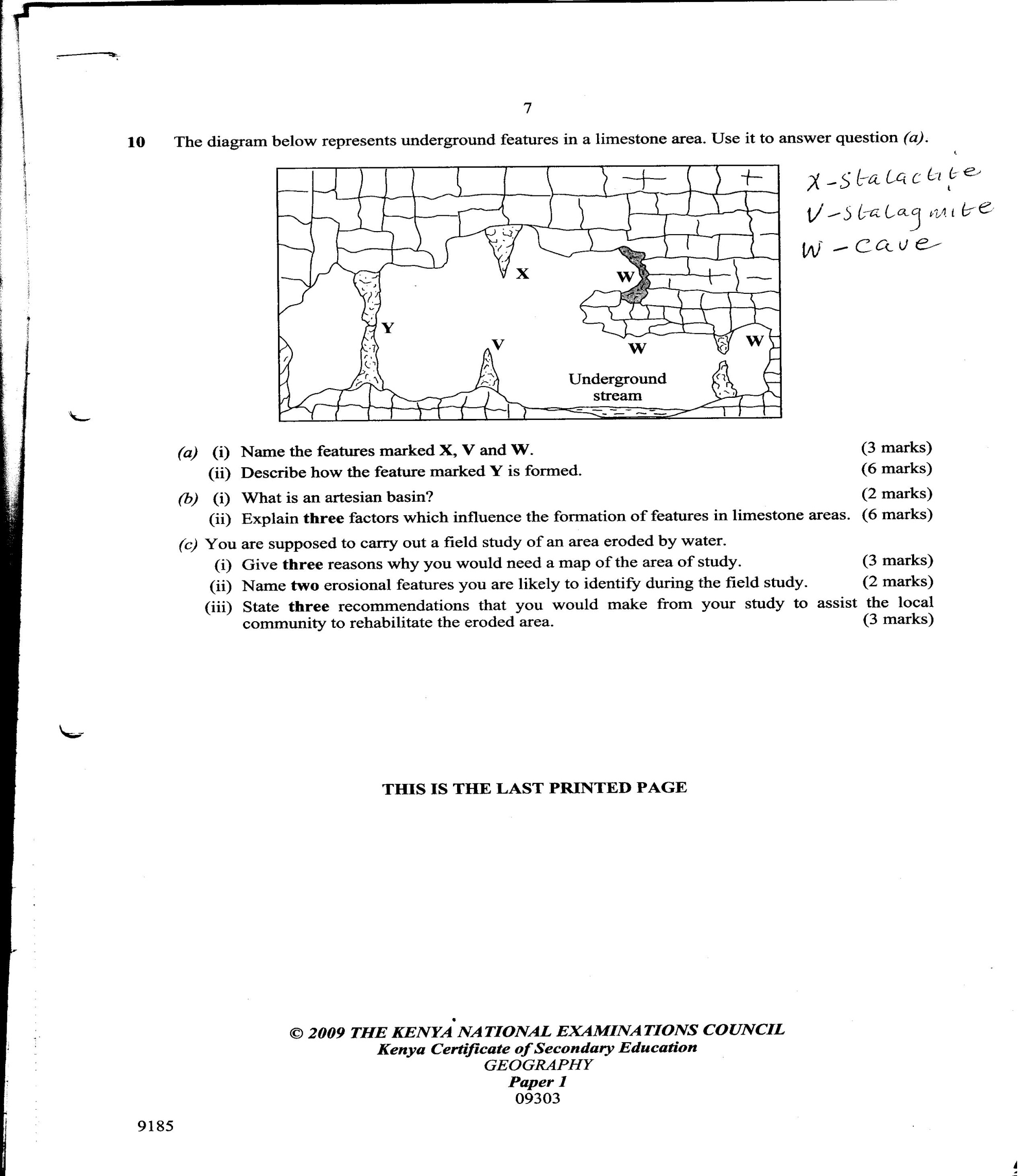 i) Name the features marked X, V and W (3mks) ii) Describe how the feature marked Y is formed (6mks) i) What is an artesian basin (2mks) 	ii) Explain three factors which influence the formation of features in limestone area (6mks) You are supposed to carry out a field study of an area eroded by water . Give three reasons why you would need a map of the area of study. (3mks) Name two erosional features they are likely to identify during the field study (2mks) State three recommendations that you would make from your study to assist the local community to rehabilitate the eroded area (3mks) 